2024 United Kingdom HolidaysUnited Kingdom 2024 CalendarUnited Kingdom 2024 CalendarUnited Kingdom 2024 CalendarUnited Kingdom 2024 CalendarUnited Kingdom 2024 CalendarUnited Kingdom 2024 CalendarUnited Kingdom 2024 CalendarUnited Kingdom 2024 CalendarUnited Kingdom 2024 CalendarUnited Kingdom 2024 CalendarUnited Kingdom 2024 CalendarUnited Kingdom 2024 CalendarUnited Kingdom 2024 CalendarUnited Kingdom 2024 CalendarUnited Kingdom 2024 CalendarUnited Kingdom 2024 CalendarUnited Kingdom 2024 CalendarUnited Kingdom 2024 CalendarUnited Kingdom 2024 CalendarUnited Kingdom 2024 CalendarUnited Kingdom 2024 CalendarUnited Kingdom 2024 CalendarUnited Kingdom 2024 CalendarJanuaryJanuaryJanuaryJanuaryJanuaryJanuaryJanuaryFebruaryFebruaryFebruaryFebruaryFebruaryFebruaryFebruaryMarchMarchMarchMarchMarchMarchMarchMoTuWeThFrSaSuMoTuWeThFrSaSuMoTuWeThFrSaSu12345671234123891011121314567891011456789101516171819202112131415161718111213141516172223242526272819202122232425181920212223242930312627282925262728293031AprilAprilAprilAprilAprilAprilAprilMayMayMayMayMayMayMayJuneJuneJuneJuneJuneJuneJuneMoTuWeThFrSaSuMoTuWeThFrSaSuMoTuWeThFrSaSu12345671234512891011121314678910111234567891516171819202113141516171819101112131415162223242526272820212223242526171819202122232930272829303124252627282930JulyJulyJulyJulyJulyJulyJulyAugustAugustAugustAugustAugustAugustAugustSeptemberSeptemberSeptemberSeptemberSeptemberSeptemberSeptemberMoTuWeThFrSaSuMoTuWeThFrSaSuMoTuWeThFrSaSu1234567123418910111213145678910112345678151617181920211213141516171891011121314152223242526272819202122232425161718192021222930312627282930312324252627282930OctoberOctoberOctoberOctoberOctoberOctoberOctoberNovemberNovemberNovemberNovemberNovemberNovemberNovemberDecemberDecemberDecemberDecemberDecemberDecemberDecemberMoTuWeThFrSaSuMoTuWeThFrSaSuMoTuWeThFrSaSu1234561231789101112134567891023456781415161718192011121314151617910111213141521222324252627181920212223241617181920212228293031252627282930232425262728293031Jan 1	New Year’s DayMar 10	Mother’s DayMar 29	Good FridayMar 31	Easter Sunday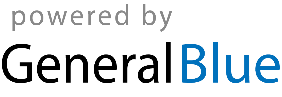 Apr 1	Easter MondayMay 6	Early May bank holidayMay 27	Spring bank holidayJun 16	Father’s DayDec 25	Christmas DayDec 26	Boxing Day